UNIVERSITY OF OXFORD: 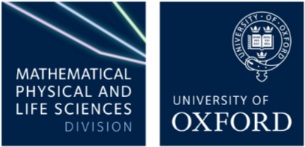 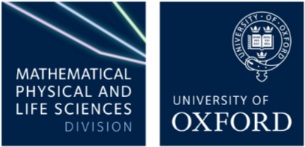 MPLS IMPACT AWARDS 2020-21Please ensure that you have read the scheme guidance thoroughly before completing this form. The information provided in this document should be written with clarity (for a non-specialist assessment panel), and not exceed the prescribed word counts.Deadline to email Impact Awards applications is Wednesday 28 April 2021. Privacy NoticeOur privacy notice tells you what we are doing with your data and how we will keep it safe. We are processing your application data for the purposes listed in the privacy notice only because you have given us consent to do so by completing and submitting your application.Please send all queries and nominations to epsrciaa@mpls.ox.ac.uk.Nomination for MPLS Impact AwardsPlease read the guidance provided as text in grey and blue boxes before starting the application.Please email the nomination/application to the following email address: epsrciaa@mpls.ox.ac.ukMPLS Division will arrange to send your Impact Award nomination/application to the relevant Head of Department for endorsement.Endorsement by Head of DepartmentYou are invited to endorse and provide brief comments on applications from your department, prior to applications being assessed by a cross-divisional panel, chaired by Prof Dermot O’Hare, MPLS Associate Head (Industrial Liaison and Innovation). Departments should email endorsements to epsrciaa@mpls.ox.ac.uk by Wednesday, 12 May 2021Please email the endorsed application to:Dr Anuj Bhatt (Impact and Innovation Officer, MPLS) at epsrciaa@mpls.ox.ac.uk Deadline for submitting the endorsement is Wednesday, 12 May 2021Oxford MPLS Impact Awards 2020-2021Name of Nominee:                                                        Nominee’s Department:                                             Name of nominator (if different):                                                        Impact Category – suggest one category (delete others). The final decision on category assigned rests with the MPLS Impact Awards Panel. Impact Category – suggest one category (delete others). The final decision on category assigned rests with the MPLS Impact Awards Panel. Commercial Impact / Social Impact / Early Career Impact / Public Engagement with Research Impact Commercial Impact / Social Impact / Early Career Impact / Public Engagement with Research Impact Title of your impact (will be published and used for award publicity; up to 15 words)Provide a clear description of the impact (rather than the research)Title of your impact (will be published and used for award publicity; up to 15 words)Provide a clear description of the impact (rather than the research)Lay Summary of impact(up to 100 words) may be published and used for award publicityLay Summary of impact(up to 100 words) may be published and used for award publicityYou should briefly describe the impact in a way that would be accessible to the public (you should not include any sensitive information or technical jargon).        You should briefly describe the impact in a way that would be accessible to the public (you should not include any sensitive information or technical jargon).        Background to underpinning research(<200 words)Background to underpinning research(<200 words)This section is for a very brief explanation of the research underpinning the impact. Include information on the key research achievement/breakthrough/insight(s) that led to the impact. This section is for a very brief explanation of the research underpinning the impact. Include information on the key research achievement/breakthrough/insight(s) that led to the impact. Details of the impact achieved  (500 words)Details of the impact achieved  (500 words)Describe the impact realised (or to be realised) and provide supporting evidence for your claim.State what impact was achieved/will be achieved, include information on what you did to achieve success     What problem/challenge did you address? Why it is important? Who are the beneficiaries?Include information on its wider context, such as its importance, number of people affected, market size, its relevance to business/government/society (or a sub-set of society). State when the impact was achieved – approximately (or when anticipated)Provide quantifiable information about the impact where applicable, e.g. this could be, number of people helped, improved health, cost savings, inward investment, profits, company sale, etc.If this impact has been recognised with other award(s) please note it here, and explain how this submission is significantly different, and/or provide details of significant progress that has been made since then.Describe the impact realised (or to be realised) and provide supporting evidence for your claim.State what impact was achieved/will be achieved, include information on what you did to achieve success     What problem/challenge did you address? Why it is important? Who are the beneficiaries?Include information on its wider context, such as its importance, number of people affected, market size, its relevance to business/government/society (or a sub-set of society). State when the impact was achieved – approximately (or when anticipated)Provide quantifiable information about the impact where applicable, e.g. this could be, number of people helped, improved health, cost savings, inward investment, profits, company sale, etc.If this impact has been recognised with other award(s) please note it here, and explain how this submission is significantly different, and/or provide details of significant progress that has been made since then.End of nomination/application sectionHead of Department [Name]:                                                        Nominee for Impact Award:                                                        Endorsement (mandatory): I endorse the Nominee’s application Yes     No     Space to provide comments: 